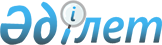 Қазақстан Республикасы Үкiметiнiң 1996 жылғы 28 маусымдағы N 814 қаулысына өзгерту енгiзу туралыҚазақстан Республикасы Үкiметiнiң Қаулысы 1996 жылғы 9 қазан N 1245
     Қазақстан Республикасының Үкiметi Қаулы Етедi:
     "Елабұға қаласында автомобиль зауытының қуаттар кешенiн
бiрлесiп құру туралы үкiметаралық Келiсiмдi жүзеге асыруға Қазақстан
Республикасының қатысуы туралы" Қазақстан Республикасы Үкiметiнiң
1996 жылғы 28 маусымдағы N 814 қаулысының қосымшасына мынадай
өзгерту енгiзiлсiн:
     акцияларының мемлекеттiк пакетi "ЕлАЗ-инвест" мемлекетаралық
консорциумының жарғы қорына берiлетiн акционерлiк қоғамдардың
тiзбесiнен "Балқашмыс" АҚ-2%" сөзi алынып тасталсын.

     Қазақстан Республикасының
         Премьер-Министрi 
     
      
      


					© 2012. Қазақстан Республикасы Әділет министрлігінің «Қазақстан Республикасының Заңнама және құқықтық ақпарат институты» ШЖҚ РМК
				